RESOLUCIÓN 1380 (MODIFICADA EN 2017)(adoptada en la octava Reunión Plenaria)Lugar, fechas y orden del día de la Conferencia Mundial
de Radiocomunicaciones (CMR-19)El Consejo,considerandoque en la Resolución 809 de la Conferencia Mundial de Radiocomunicaciones (Ginebra, 2015):a)	se resuelve recomendar al Consejo la celebración de una Conferencia Mundial de Radiocomunicaciones en 2019 con una duración de cuatro semanas;b)	se formulan recomendaciones sobre el orden del día de dicha Conferencia, y se invita al Consejo a fijar el orden del día definitivo, a tomar las disposiciones oportunas para convocar la CMR-19, y a iniciar lo antes posible las correspondientes consultas con los Estados Miembros,considerando ademásque el Gobierno de la República Árabe de Egipto ha invitado a la Unión Internacional de Telecomunicaciones a celebrar la Conferencia Mundial de Radiocomunicaciones de 2019 en la ciudad de Sharm el-Sheikh (Egipto), resuelveconvocar una Conferencia Mundial de Radiocomunicaciones (CMR-19) en Sharm el-Sheikh (Egipto) del 28 de octubre al 22 de noviembre de 2019, precedida de una Asamblea de Radiocomunicaciones del 21 al 25 de octubre de 2019 con el siguiente orden del día:1	sobre la base de las propuestas de las administraciones, teniendo en cuenta los resultados de la CMR-15 y del Informe de la Reunión Preparatoria de la Conferencia, y con la debida consideración a las necesidades de servicios existentes y futuros en las bandas de frecuencias consideradas, examinar y adoptar las medidas oportunas en relación con los temas siguientes:1.1	considerar la posibilidad de efectuar una atribución al servicio de aficionados en la banda de frecuencias 50-54 MHz en la Región 1, de conformidad con la Resolución 658 (CMR-15);1.2	considerar posibles límites de potencia dentro de la banda de frecuencias para las estaciones terrenas que funcionan en el servicio móvil por satélite, el servicio de meteorología por satélite y el servicio de exploración de la Tierra por satélite en las bandas de frecuencias 401-403 MHz y 399,9-400,05 MHz, de conformidad con la Resolución 765 (CMR-15);1.3	considerar la posibilidad de efectuar la conversión de título secundario a primario de la atribución al servicio de meteorología por satélite (espacio-Tierra) y una posible atribución a título primario al servicio de exploración de la Tierra por satélite (espacio-Tierra), en la banda de frecuencias 460-470 MHz, de conformidad con la Resolución 766 (CMR-15);1.4	considerar los resultados de los estudios con arreglo a la Resolución 557 (CMR-15), y examinar y, si procede, revisar las restricciones mencionadas en el Anexo 7 del Apéndice 30 (Rev.CMR-15) garantizando al mismo tiempo la protección de las asignaciones del Plan y de la Lista y los futuros desarrollos del servicio de radiodifusión por satélite en el Plan, y las redes del servicio fijo por satélite existentes y planificadas, sin imponer restricciones adicionales a esas redes;1.5	considerar la utilización de las bandas de frecuencias 17,7-19,7 GHz (espacio-Tierra) y 27,5-29,5 GHz (Tierra-espacio) utilizadas por estaciones terrenas en movimiento que se comunican con estaciones espaciales geoestacionarias en el servicio fijo por satélite, y tomar las medidas oportunas, de conformidad con la Resolución 158 (CMR-15);1.6	que considere la posibilidad de formular un marco reglamentario para sistemas de satélite no OSG del SFS que funcionen en las bandas de frecuencias 37,5-39,5 GHz (espacio-Tierra), 39,5-42,5 GHz (espacio-Tierra), 47,2-50,2 GHz (Tierra-espacio) y 50,4-51,4 GHz (Tierra-espacio), de conformidad con la Resolución 159 (CMR-15);1.7	estudiar las necesidades de espectro para seguimiento, telemedida y telemando del servicio de operaciones espaciales para satélites no OSG con misiones de corta duración, a fin de evaluar la adecuación de las atribuciones existentes al servicio de operaciones espaciales y, si es necesario, considerar nuevas atribuciones, de conformidad con la Resolución 659 (CMR-15);1.8	examinar las posibles medidas reglamentarias para la modernización del sistema mundial de socorro y seguridad marítimos (SMSSM) y dar soporte a la introducción de sistemas de satélites adicionales en el SMSSM, de conformidad con la Resolución 359 (Rev.CMR-15);1.9	considerar, basándose en los resultados de los estudios del UIT-R:1.9.1	la posibilidad de adoptar medidas reglamentarias en la banda de frecuencias 156-162,05 MHz, para los dispositivos autónomos de radiocomunicaciones marítimas para proteger el SMSSM y el sistema de identificación automática (SIA) de conformidad con la Resolución 362 (CMR-15);1.9.2	la posibilidad de modificar el Reglamento de Radiocomunicaciones, comprendidas las nuevas atribuciones de espectro al servicio móvil marítimo por satélite (Tierra-espacio y espacio-Tierra) preferentemente en las bandas de frecuencias 156,0125-157,4375 MHz y 160,6125-162,0375 MHz del Apéndice 18, para permitir una nueva componente de satélite del sistema de intercambio de datos en ondas métricas (VDES), garantizando además que esa componente no degrade las actuales componentes terrenales del VDES ni el funcionamiento del SIA y del ASM y no imponga ninguna limitación adicional a los servicios existentes en esas bandas de frecuencias y en las bandas de frecuencias adyacentes indicadas en los reconociendo d) y e) de la Resolución 360 (Rev.CMR-15);1.10	las necesidades de espectro y la posibilidad de adoptar disposiciones reglamentarias para la introducción y utilización del Sistema Mundial de Socorro y Seguridad Aeronáuticos (GADSS) de conformidad con la Resolución 426 (CMR-15);1.11	adoptar las medidas necesarias, según proceda, para facilitar las bandas de frecuencias armonizadas a escala mundial o regional para dar soporte a los sistemas de radiocomunicaciones entre el tren y las vías dentro de las atribuciones existentes al servicio móvil, de conformidad con la Resolución 236 (CMR-15);1.12	considerar las posibles bandas de frecuencias armonizadas a nivel mundial o regional, en la mayor medida posible, para la implantación de sistemas de transporte inteligentes (ITS) en evolución en atribuciones existentes al servicio móvil de conformidad con la Resolución 237 (CMR-15);1.13	considerar la identificación de bandas de frecuencias para el futuro despliegue de las Telecomunicaciones Móviles Internacionales (IMT), incluidas posibles atribuciones adicionales al servicio móvil a título primario, de conformidad con la Resolución 238 (CMR-15);1.14	considerar, basándose en los estudios del UIT-R, de conformidad con la Resolución 160 (CMR-15), medidas reglamentarias apropiadas para las estaciones en plataformas a gran altitud (HAPS), dentro de las atribuciones del servicio fijo existentes;1.15	considerar la identificación de bandas de frecuencias para su utilización por las administraciones para las aplicaciones de los servicios móvil terrestre y fijo que funcionan en la gama de frecuencias 275-450 GHz, de conformidad con la Resolución 767 (CMR-15);1.16	examinar cuestiones relacionadas con sistemas de acceso inalámbrico, incluidas redes radioeléctricas de área local (WAS/RLAN) en las bandas de frecuencias entre 5 150 MHz y 5 925 MHz, y tomar las medidas reglamentarias adecuadas, entre ellas la atribución de espectro adicional al servicio móvil, de conformidad con la nueva Resolución 239 (CMR-15);2	examinar las Recomendaciones UIT-R revisadas e incorporadas por referencia en el Reglamento de Radiocomunicaciones, comunicadas por la Asamblea de Radiocomunicaciones de acuerdo con la Resolución 28 (Rev.CMR-15), y decidir si se actualizan o no las referencias correspondientes en el Reglamento de Radiocomunicaciones, con arreglo a los principios contenidos en el Anexo 1 a la Resolución 27 (Rev.CMR-12); 3	examinar los cambios y las modificaciones consiguientes en el Reglamento de Radiocomunicaciones que requieran las decisiones de la Conferencia;4	de conformidad con la Resolución 95 (Rev.CMR-07), considerar las Resoluciones y Recomendaciones de las conferencias anteriores para su posible revisión, sustitución o supresión;5	examinar el Informe de la Asamblea de Radiocomunicaciones presentado de acuerdo con los números 135 y 136 del Convenio, y tomar las medidas adecuadas al respecto;6	identificar los temas que exigen medidas urgentes de las Comisiones de Estudio de Radiocomunicaciones para la preparación de la próxima Conferencia Mundial de Radiocomunicaciones;7	considerar posibles modificaciones y otras opciones para responder a lo dispuesto en la Resolución 86 (Rev. Marrakech, 2002) de la Conferencia de Plenipotenciarios: "Procedimientos de publicación anticipada, de coordinación, de notificación y de inscripción de asignaciones de frecuencias de redes de satélite" de conformidad con la Resolución 86 (Rev.CMR-07) para facilitar el uso racional, eficiente y económico de las radiofrecuencias y órbitas asociadas, incluida la órbita de los satélites geoestacionarios;8	examinar las peticiones de las administraciones de suprimir las notas de sus países o de que se suprima el nombre de sus países de las notas, cuando ya no sea necesario, teniendo en cuenta la Resolución 26 (Rev.CMR-07), y adoptar las medidas oportunas al respecto;9	examinar y aprobar el Informe del Director de la Oficina de Radiocomunicaciones, de conformidad con el Artículo 7 del Convenio:9.1	sobre las actividades del Sector de Radiocomunicaciones desde la CMR-15;9.2	sobre las dificultades o incoherencias observadas en la aplicación del Reglamento de Radiocomunicaciones*; y9.3	sobre acciones en respuesta a la Resolución 80 (Rev.CMR-07);10	recomendar al Consejo los puntos que han de incluirse en el orden del día de la próxima CMR, y formular opiniones sobre el orden del día preliminar de la conferencia subsiguiente y sobre los posibles órdenes del día de futuras conferencias,encarga al Director de la Oficina de Radiocomunicacionesque tome las medidas necesarias para convocar las sesiones de la Reunión Preparatoria de la Conferencia y elabore un Informe a la CMR-19,encarga al Secretario General1	consultar a los Estados Miembros sobre el lugar concreto y las fechas exactas de la Conferencia Mundial de Radiocomunicaciones y la Asamblea de Radiocomunicaciones de 2019, así como sobre el orden del día de la Conferencia Mundial de Radiocomunicaciones de 2019;2	adoptar todas las disposiciones necesarias, de acuerdo con el Director de la Oficina de Radiocomunicaciones, para la convocatoria de la Conferencia;3	que comunique la presente Resolución a las organizaciones internacionales y regionales interesadas.______________Consejo 2017
Ginebra, 15-25 de mayo de 2017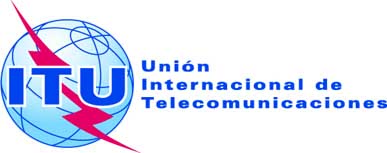 Documento C17/141-S26 de mayo de 2017Original: inglés